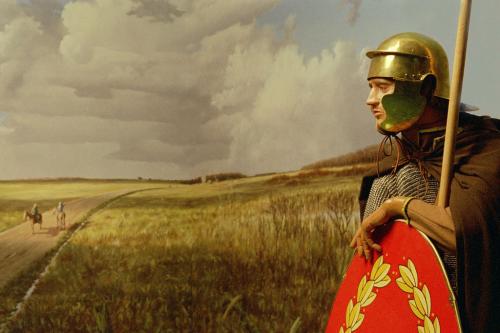 		‘De les voorgaande de activiteit.’Verantwoording (Waarom ga ik deze les geven?)Lesbeschrijving Organisatie en PlanningBeginsituatie van de leerlingenBeginsituatie van de leerlingenWat kunnen de leerlingen al wat betreft de vakinhoud?De leerlingen hebben voorgaande deze activiteit al kennis van het bestaan van de Romeinen. Zij weten in welke tijdperiode de Romeinse overheersing zich afspeelt, weten op welke wijze de Romeinse overheersing is gestart en tot waar de grenzen van het Romeinse Rijk hebben gelegen. Op welke wijze sluit het onderwerp aan bij hun leef- en belevingswereld?De Romeinse tijd heeft ontzettend veel bijgedragen aan onze huidige samenleving. Veel van de ontdekkingen en uitvindingen die zij hebben gedaan, worden tegenwoordig nog steeds toegepast. Uit welke methode komt het lesontwerp of is het een eigen idee?Deze les is ontstaan uit een eigen idee. De methode ‘Wijzer door de tijd’ is hierbij gebruikt als bron. Leerdoelen: Wat leren de leerlingen tijdens deze les? Leerdoelen: Wat leren de leerlingen tijdens deze les? Welke vakspecifieke lesdoelen wil je behalen? (lesdoelen nummeren).Denk aan kennis-, vaardigheids- en attitudedoelen in waarneembaar leerlinggedrag.De kinderen leren dat de Romeinen zich in de periode van circa 60 v. Chr. tot 400 n. Chr. hebben gevestigd in (huidig) Nederlands grondgebied. De kinderen leren dat de Romeinen hebben geprobeerd om het huidig Nederlands grondgebied volledig te beheersen.De kinderen leren dat de Romeinen uiteindelijk ervoor kozen om het Rijngebied te gebruiken als hun natuurlijke grens.Aan welke (kern)doelen/brede ontwikkeling draagt de les bij?Kerndoel 52 (SLO Tule, 2015)De leerlingen leren over kenmerkende aspecten van de
volgende tijdvakken: jagers en boeren; Grieken en Romeinen; monniken en ridders; steden en staten; ontdekkers en hervormers; regenten en vorsten; pruiken en revoluties; burgers en stoommachines; wereldoorlogen en holocaust; televisie en computer. De vensters van de canon van Nederland dienen als uitgangspunt ter illustratie van de tijdvakken.Hoe stel je vast of het vakspecifieke lesdoel behaald is? Het behalen van de diverse leerdoelen wordt vastgesteld door een (gezamenlijke) presentatie aan het einde van de les. AanbodInteractieInteractieInteractieWat doe ik? (In kernzinnen geformuleerd)Wat doen de leerlingen?TijdStart van de les/oriëntatie(pakkende lesopening, terugblik, presenteren van het onderwerp, activeren voorkennis en aandacht richten op de doelen van de les)De kinderen krijgen een afbeelding te zien van de Romeinse overheersing in Nederland (afbeelding 1). De bevindingen van de kinderen worden kort in de klas besproken. Vervolgens laat de leerkracht waarmee de kinderen vandaag aan de slag gaan: ‘De Romeinse Limes; de Rijn als natuurlijke grens’. Wat weten de kinderen nog van de Romeinen?Als laatste worden de leerdoelen van de les met de kinderen besproken. Dit laat de leerkracht op het bord zien. De kinderen praten met elkaar over de afbeelding die ze te zien krijgen. Wat zie ze op de afbeelding en wat valt ze op?De kinderen vertellen klassikaal wat zij (nog) weten van het Romeinse tijdvak. 10 minInstructie(interactieve instructie; geven van informatie en uitleg in kleine stappen)De leerkracht verteld kort over de Romeinse overheersing in het Nederlandse grondgebied. Hierbij wordt er voornamelijk ingegaan op de eerste Romeinen die het Nederlands grondgebied binnendrongen. Vervolgens wordt de opdracht uitgelegd. De kinderen werken in groepjes, waarbij elk groepje een kaart krijgt. Op deze kaart zien de kinderen een bepaalde periode van de Romeinse overheersing op Nederlands grondgebied. De kinderen moeten in het groepje onderzoek wat er binnen deze periode is gebeurd. Zij moeten dit later aan hun klasgenoten kunnen vertellen. Verder moeten de kinderen onderzoeken op welke wijze de Romeinen de natuurlijke grens verdedigden. Wat hebben de Romeinen langs hun grenzen gebouwd?De kinderen luisteren naar het verhaal van de leerkracht.De kinderen werken aan de opdracht.10 minZelfstandige verwerking(Er wordt door de kinderen gewerkt aan het bereiken van de lesdoelen en evt. verlengde instructie. De kinderen verdelen binnen hun groepje de verschillende taken. Twee kinderen zoeken de informatie op (computer of andere bronnen), de andere kinderen verwerken deze informatie op een poster. De kinderen werken aan hun opdracht.30 minAfsluiting(Nabespreken van het proces en/of product met de kinderen en de afsluiting van de les.)De kinderen presenteren hun bevindingen aan de klas. Zij presenteren hun poster en Verder wordt er met de kinderen besproken op welke wijze zij aan het werk zijn gegaan.De kinderen presenteren hun bevindingen en vertellen gezamenlijk het verhaal van de Romeinse overheersing.10 minWelke materialen, leer- en hulpmiddelen gebruik je? Wat leg je voor aanvang van de les klaar? Wat schrijf je op het (digi)bord?Afbeelding 1: De Romeinse overheersing in het huidig Nederlands grensgebied. Computer(s)/laptop(s)/tablet(s)/boek(en) voor informatie. 